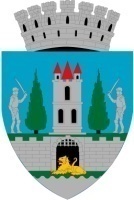 HOTĂRÂREA NR.  435/24.11.2022privind aprobarea indicatorilor tehnico-economici actualizați și a devizului general actualizat  pentru obiectivul de investiții „Modernizare  rețea de apă de înaltă presiune în cartierul Micro 16” aprobat pentru finanțare prin Programul național de investiții „Anghel Saligny”, precum și a sumei reprezentând categoriile de cheltuieli finanțate de la bugetul local pentru realizarea obiectivului de investiții  ”Modernizare rețea de apă de înaltă presiune în cartierul Micro 16 ” din Municipiul Satu MareConsiliul Local al Municipiului Satu Mare,Analizând proiectul de hotărâre nr. 64109/15.11.2022, referatul de aprobare al Primarului Municipiului Satu Mare, înregistrat sub nr. 64 111/15.11.2022, raportul de specialitate comun al Direcției Economice, și al Serviciului Investiții, Gospodărire-Întreținere înregistrat sub nr. 64 113/15.11.2022, avizele comisiilor de specialitate ale Consiliului Local Satu Mare,        În conformitate cu prevederile:Ordonanţei de Urgenţă nr.95 din 3.09. 2021 pentru aprobarea Programului naţional de investiţii "Anghel Saligny",Ordinului MDLPA nr.1333 din 21.09.2021 privind aprobarea Normelor metodologice pentru punerea în aplicare a prevederilor Ordonanței de Urgență a Guvernului nr. 95/2021 pentru aprobarea Programului național de investiții "Anghel Saligny", pentru categoriile de investiții prevăzute la art.4 alin. (1) lit. a) - d) din Ordonanța de Urgență a Guvernului  nr.95/2021,      Având în vedere prevederile:art. 44 alin. (1) și alin. (4) din Legea nr. 273 din 29 iunie 2006 privind finanțele publice locale, cu modificările și completările ulterioare,H.G. nr. 907/2016, privind etapele de elaborare și conținutul-cadru al documentațiilor tehnico-economice aferente obiectivelor/proiectelor de investiţii finanțate din fonduri publice,Având în vedere Procesul-verbal  nr. 54909/30.09.2022 al Comisiei de avizare tehnico-economică,           Luând în considerare prevederile Legii nr.24/2000 privind normele de tehnică legislativă pentru elaborarea actelor normative, republicată, cu modificările și completările ulterioare,    	 În baza prevederilor art. 129, alin. (2) lit. b), alin. (4) lit. d)  din O.U.G. nr. 57/2019 privind Codul administrativ, cu modificările și completările ulterioare,      	În temeiul prevederilor art. 139 alin. (3) lit. d) și lit. g) coroborat cu  prevederile art. 196 alin. (1) lit. a) din O.U.G. nr. 57/2019 privind Codul administrativ, cu modificările și completările ulterioare, Adoptă prezenta,  H O T Ă R Â R E:Art. 1. Se aprobă Studiul de fezabilitate pentru obiectivul de investiții ,,Modernizare  rețea de apă de înaltă presiune în cartierul Micro 16” din Municipiul                Satu Mare, conform Anexei 1, parte integrantă a prezentei hotărâri. Art. 2. Se aprobă indicatorii tehnico-economici aferenți obiectivului de investiții  „Modernizare  rețea de apă de înaltă presiune în cartierul Micro 16” din Municipiul                 Satu Mare , conform Anexei 1.1 ,  parte integrantă a prezentei hotărâri. Art. 3. Se aprobă devizul general aferent obiectivului de investiții ,,Modernizare  rețea de apă de înaltă presiune în cartierul Micro 16”   din Municipiul Satu Mare, conform Anexei 2, parte integrantă a prezentei hotărâri. Art. 4 Cu ducerea la îndeplinire a prezentei hotărâri se încredințează Primarul Municipiului Satu Mare și Serviciul Investiții, Gospodărire, Întreținere.Art. 5 Prezenta hotărâre se comunică, prin intermediul Secretarului General al Municipiului Satu Mare, în termenul prevăzut de lege Primarului Municipiului                          Satu Mare, Instituției Prefectului - Județul Satu Mare, Direcției Economice și Ministerului Dezvoltării, Lucrărilor Publice și Administrației prin intermediul Serviciului Investiții, Gospodărire, Întreținere.        Președinte de ședință,                                            Contrasemnează     Ghiarfaș Adelin Cristian                                          Secretar general,                                                                                   Mihaela Maria RacolțaPrezenta hotărâre a fost adoptată în ședința ordinară cu respectarea prevederilor art. 139 alin. (3) lit. d) și  g) din O.U.G.                   nr. 57/2019 privind Codul administrativ, cu modificările și completările ulterioare;Redactat în 3 exemplare originaleTotal consilieri în funcţie23Nr. total al consilierilor prezenţi21Nr. total al consilierilor absenţi2Voturi pentru21Voturi împotrivă0Abţineri0